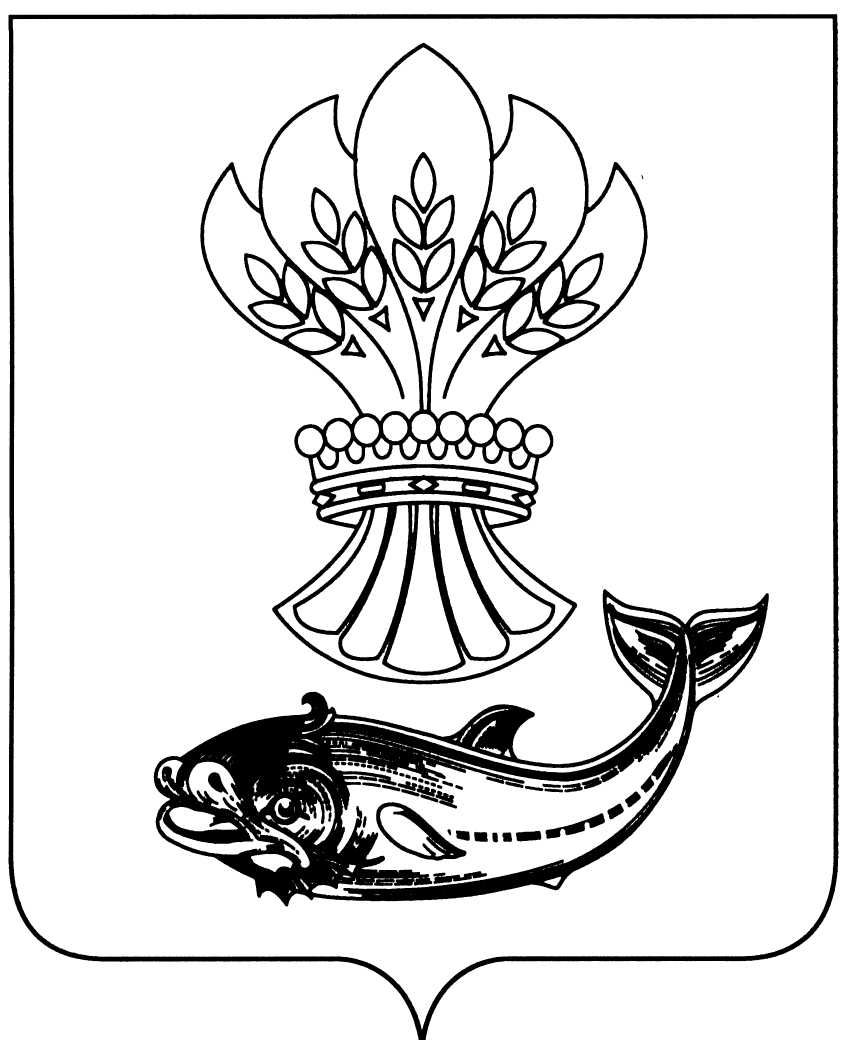 АДМИНИСТРАЦИЯ ПАНИНСКОГО  МУНИЦИПАЛЬНОГО РАЙОНАВОРОНЕЖСКОЙ  ОБЛАСТИПОСТАНОВЛЕНИЕот 02.08.2021 г № 274         В соответствии с Законом Воронежской области от 26.12.2020 № 129-03 «Об областном бюджете на 2021 год и на плановый период 2022 и 2023 годов», в рамках государственной программы Воронежской области «Развитие образования», утвержденной постановлением Правительства Воронежской области от 17.12.2013 № 1102, во исполнении соглашения от 24.01.2021 № 20635000-1-2021-005, дополнительными соглашениями от 17.02.2021 №  20635000-1-2021-005/1, от 21.06.2021 № 20635000-1-2021-005/2, от 24.06.2021 № 20635000-1-2021-005/3, заключенных между департаментом образования, науки и молодежной политики Воронежской области и администрацией Панинского муниципального района Воронежской области на обеспечение образовательных организаций материально-технической базой для внедрения цифровой образовательной среды, на 2021 год:      1. Утвердить прилагаемый Порядок расходования субсидии, предоставленной из бюджета Воронежской области бюджету Панинского муниципального района Воронежской области на обеспечение образовательных организаций материально-технической базой для внедрения цифровой образовательной среды.        2. Назначить уполномоченным органом по расходованию субсидии, предоставленной из бюджета Воронежской области бюджету Панинского муниципального района Воронежской области на обеспечение образовательных организаций материально-технической базой для внедрения цифровой образовательной среды отдел по образованию, опеке, попечительству, спорту и работе с молодежью администрации Панинского муниципального района Воронежской области.         3.Настоящее постановление вступает в силу со дня его официального опубликования.         4.Опубликовать настоящее постановление в официальном периодическом печатном издании Панинского муниципального района Воронежской области «Панинский муниципальный вестник» и разместить на официальном сайте администрации Панинского муниципального района Воронежской области в информационно-телекоммуникационной сети «Интернет».5. Контроль за исполнением настоящего постановления оставляю за собой.Исполняющий обязанности главы Панинского муниципального района                                                        В.В. СолнцевУТВЕРЖДЕНпостановлением администрации  Панинского муниципального района от  02 08.2021 № 274Порядок расходования   субсидии, предоставленной из бюджета Воронежской области бюджету Панинского муниципального района Воронежской области на обеспечение образовательных организаций материально-технической базой для внедрения цифровой образовательной среды на 2021 год   Настоящий Порядок определяет механизм расходования субсидии, предоставленной из бюджета Воронежской области бюджету Панинского муниципального района Воронежской области на обеспечение образовательных организаций материально-технической базой для внедрения цифровой образовательной среды, в соответствии с Законом Воронежской области от 26.12.2020 № 129-ОЗ «Об областном бюджете на 2021 год и на плановый период 2022 и 2023 годов», в рамках государственной программы Воронежской области «Развитие образования», утвержденной постановлением Правительства Воронежской области от 17.12.2013 № 1102, во исполнении соглашения от 24.01.2021 № 20635000-1-2021-005, дополнительными соглашениями от 17.02.2021 №  20635000-1-2021-005/1, от 21.06.2021 № 20635000-1-2021-005/2, от 24.06.2021 № 20635000-1-2021-005/3, заключенных между департаментом образования, науки и молодежной политики Воронежской области и администрацией Панинского муниципального района Воронежской области на обеспечение образовательных организаций материально-технической базой для внедрения цифровой образовательной среды, на 2021 год:         1. После доведения предельных объемов финансирования департаментом образования Воронежской области отдел финансов администрации Панинского муниципального района Воронежской области доводит предельные объемы финансирования вышеуказанных средств в пределах выделенных лимитов бюджетных обязательств на 04313000730 лицевой счет отделу финансов администрации  Панинского муниципального района Воронежской области и отражается в доходах бюджета Панинского муниципального района Воронежской области по коду 927 2 02 25210 05 0000 150 «Субсидии на обеспечение образовательных организаций материально-технической базой для внедрения цифровой образовательной среды»:1.1. - средства федерального и областного бюджетов в сумме 3 799 106 рублей 00 копеек по разделу 07 «Образование», подразделу 02 «Общее образование», направлению расходов 52100 «Субсидия на обеспечение образовательных организаций материально-технической базой для внедрения цифровой образовательной среды», виды расходов 242  «Закупка товаров, работ и услуг в сфере информационно-коммуникационных технологий», 244 «Прочая закупка товаров, работ и услуг» по коду цели 21-52100-00000-00000;- средства муниципального бюджета в сумме 845 рублей 00 копеек по разделу 07 «Образование», подразделу 02 «Общее образование», направлению расходов 52100 «Субсидия на обеспечение образовательных организаций материально-технической базой для внедрения цифровой образовательной среды», виды расходов 242  «Закупка товаров, работ и услуг в сфере информационно-коммуникационных технологий», 244 «Прочая закупка товаров, работ и услуг» по коду цели 21-52100-00000-00000.2. Отдел по образованию, опеке, попечительству, спорту и работе с молодежью администрации Панинского муниципального района Воронежской области:2.1. предоставляет в департамент образования Воронежской области в форме электронного документа в государственной интегрированной информационной системе управления общественными финансами «Электронный бюджет» отчеты о (об):- расходах бюджета Панинского муниципального района, в целях финансирования субсидии, предоставленной из бюджета Воронежской области бюджету Панинского муниципального района Воронежской области на обеспечение образовательных организаций материально-технической базой для внедрения цифровой образовательной среды, на 2021 год, по форме согласно приложению № 3 к Соглашению от 24.01.2021 года    № 20635000-1-2021-005, являющемуся его неотъемлемой  частью, ежеквартально не позднее 14 числа месяца, следующего за отчетным кварталом;- достижении значений показателей результативности по форме приложению №4  к  Соглашению от 24.01.2021 года    №  20635000-1-2021-005, являющемуся его неотъемлемой  частью, не позднее 14 января года, следующего за отчетным годом по  субсидии, предоставленной из бюджета Воронежской области бюджету Панинского муниципального района Воронежской области на обеспечение образовательных организаций материально-технической базой для внедрения цифровой образовательной среды, на 2021 год.2.3. несет ответственность за нецелевое использование средств в порядке, установленном законодательством Российской Федерации, а также за предоставление недостоверных сведений и нарушение сроков их представления;2.4. обеспечивает возврат неиспользованного остатка средств в текущем финансовом году в областной бюджет в порядке, установленном законодательством Российской Федерации.Об утверждении порядка расходования  субсидии, предоставленной из бюджета Воронежской области бюджету Панинского муниципального района Воронежской области на обеспечение образовательных организаций материально-технической базой для внедрения цифровой образовательной среды на 2021 год и назначении уполномоченного органа